COMUNE DI FRASSINO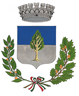 PROVINCIA DI CUNEOALLEGATO Bper contributi a fondo perduto per spese di gestione, in attuazione del DPCM del 24 settembre2020 di ripartizione, termini, modalità di accesso e rendicontazione dei contributi ai comuni dellearee interne, a valere sul Fondo di sostegno alle attività economiche, artigianali e commerciali per ciascuno degli anni dal 2020 al 2022 pubblicato sulla Gazzetta ufficiale n. 302 del 4 dicembre 2020Attestazione dei requisiti di ammissibilitàIl/La sottoscritto/a    	 nato/a   		prov. (	) il    	residente a	prov. (	)alla via  	numero    	CAP    	con studio professionale in			via				n.		 iscritto/a all’Albo professionale/Ruoli dei    								                                                                                                              di	al n.	dal	/	/	,o in alternativaIl Centro/Associazione/Società_ 		 iscritto/registrato a	al n. 		 nella persona dell’amministratore/legale rappresentante pro tempore  		 nato/a a	prov. (	) il  	residente a	prov. (	)alla via	numero		CAP    	in seguito all’incarico conferitogli da (specificare ragione sociale impresa/nominativo lavoratore autonomo) 	 con sede legale in	via	e in relazione all’Avviso pubblico per contributi a fondo perduto per spese di gestione, in attuazione del DPCM 24.09.2020 relativo ai commi 65-ter, 65-quater e 65-quinquies dell’articolo 1 della legge 27dicembre 2017, n. 205, così come modificati dal comma 313 dell'articolo 1 della legge 27 dicembre2019, n.160 e dall’articolo 243 del decreto-legge n. 34 del 19 maggio 2020,ATTESTA CHEL’impresa	rientra nella tipologia di soggetti beneficiari di cui all’articolo 4 delsuddetto AvvisoL’impresa	richiede i contributi per le finalità previste tra gli ambiti di interventodi cui all’articolo 5 del suddetto Avviso.Luogo e data  	Il Soggetto abilitato 1(timbro e firma)1 Allegare copia di un documento di identità in corso di validità del firmatario, avendo cura che tale copia sia leggibile.